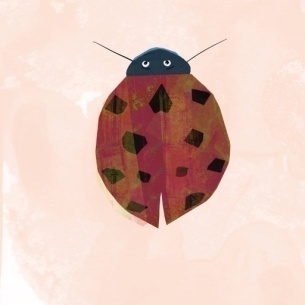 PROGRAM ZAJĘĆ Z J. ANGIELSKIEGO BIEDRONKI  MAJ: (Unit 8)Clothes (ubranka)Zwroty: I’m wearing... (mam na sobie...)Słówka: dress (sukienka), shorts (spodenki), hat (kapelusz), T-shirt, trousers (spodnie), jumper (bluza), jacket (kurtka), umbrella (parasol), suitcase (walizka), sunglasses (okulary przeciwsłoneczne), swimsuit (strój kąpielowy).Powtórka:   What’s the weather like today?  Sunny, rainy, cloudy, rainbow.Zapraszamy do pobierania piosenek i plików audio z j. angielskiego!  Foldery, wraz ze wskazówkami nt. samodzielnej pracy w domu, są dostępne na stronie:www.english.info.pl